«10»  октября  2019г.								   	         № 458							«О составе комиссии по соблюдению требований к служебному поведению муниципальных служащих администрации поселка Березовка и урегулированию конфликта интересов на муниципальной службе»	Во исполнение Постановления №406 от 23 сентября 2016 года «Об утверждении Положения о комиссии по соблюдению требований к служебному поведению муниципальных служащих администрации поселка Березовка и урегулированию конфликта интересов на муниципальной службе», в  соответствии с Федеральным законом от 02.03.2007 года №25-ФЗ «О муниципальной службе в Российской Федерации», Федеральным законом от 25 декабря 2008 года №273-ФЗ «О противодействии коррупции», Законом Красноярского края от 24.04.2008 года № 5-1565 «Об особенностях правового регулирования муниципальной службы в Красноярском крае», руководствуясь Уставом поселка Березовка, ПОСТАНОВЛЯЮ:1.Утвердить следующий состав комиссии:Кузнецов Александр Андреевич – заместитель главы поселка Березовка по благоустройству (председатель комиссии).Маханько Андрей Борисович – заместитель главы поселка Березовка по жизнеобеспечению (заместитель комиссии).Колесниченко Татьяна Александровна – главный специалист по муниципальному имуществу, жилищным и социальным вопросам администрации поселка Березовка (секретарь комиссии).Пермякова Мария Александровна – ведущий специалист по правовым вопросам администрации поселка Березовка (член комиссии).Лапина Елена Владимировна – депутат Березовского поселкового Совета, работник общеобразовательного учреждения (член комиссии).Коченкова Алена Викторовна – главный специалист по кадровым вопросам администрации Березовского района (по согласованию член комиссии).2.Признать утратившим силу Постановление администрации поселка Березовка от 17.10.2018г. № 422 «О составе комиссии по соблюдению требований к служебному поведению муниципальных служащих администрации поселка Березовка и урегулированию конфликта интересов на муниципальной службе». 3.Ознакомить под роспись состав комиссии с настоящим Постановлением.4.Контроль за исполнением настоящего Постановления оставляю за собой.5.Постановление вступает в силу со дня, следующего за днем его официального  опубликования в газете «Пригород».Глава  поселка						       			   С.А.Суслов 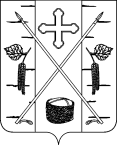 АДМИНИСТРАЦИЯ ПОСЕЛКА БЕРЕЗОВКАБЕРЕЗОВСКОГО РАЙОНА КРАСНОЯРСКОГО КРАЯПОСТАНОВЛЕНИЕп. Березовка